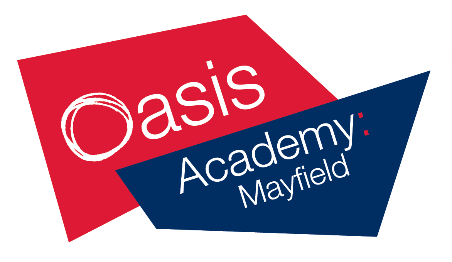 POST:                  Curriculum Leader: History	REPORTS TO: 	SLT line managerSCALE: 	MPS/UPS plus TLR2b (£4656) This description is in addition to a Mayfield teacher job description and should be read alongside the range of duties and expectations in line with the Teachers’ Standards.KEY PURPOSE Leadership of the History department. This will involve setting high expectations to ensure the continued delivery of high quality teaching and learning and high achievement of all students. KEY RESPONSIBILITIESTo hold and articulate clear values and moral purpose, focused on providing an excellent education for students in History.Demonstrate optimistic personal behaviour, positive relationships and attitudes towards students, staff, parents and members of the local community.Sustain wide, current knowledge and understanding of History teaching locally, nationally and globally, and pursue continuous professional development.Communicate compellingly the academy’s vision and drive the strategic leadership of History, empowering all students and staff to excel.Systems leadershipEnsure that the academy’s systems, organisation and processes are followed consistently throughout the departmentProvide a safe, calm and well-ordered environment for all students and staff, focused on safeguarding students and developing their exemplary behaviour.Ensure performance management of staff is rigorous, fair and transparent, addressing any under-performance, supporting staff to improve and valuing excellent practice.Distribute leadership throughout the department, forging a team of colleagues who have distinct roles and responsibilities and hold each other to account for their decision making.Lead on self-evaluation processes and strategic planning processes within History which are shared with staff and developed as a team.To lead History development across the academy and support in the sharing of good practice across the Academy Trust.StaffCreate an ethos within which all staff are motivated and supported to develop their own skills and subject knowledge, and to support each other.Identify emerging talents, coaching current and aspiring leaders in a climate where excellence is the standard, leading to clear succession planning.Hold all staff to account for their professional conduct and practice.To develop and deliver high quality training/CPDL within the department, the academy and beyond the academyStudentsTo demand ambitious standards for all students, overcoming disadvantage and advancing equality, instilling a strong sense of accountability in staff for the impact of their work on student outcomes. To lead on assessment, recording, reporting and monitoring of student progress in History to secure achievement and the closing of the gap agenda.Plan for parental engagement so that they are well informed to bring about positive outcomes for students.Quality of TeachingDrive the quality of teaching within the department including through the implementation of work sampling, learning walks, drop-ins etc. Ensuring there is high quality teaching across the department to secure achievement and engagement of all students.Ensure all teachers have developed the skills necessary to manage learning and behaviour in the classroom.Ensure consistency of practice in accordance with academy policy eg marking and feedback, homework, use of knowledge organisers.Curriculum and Assessment To oversee curriculum development within History, in line with the Oasis History Curriculum.Ensure, through collaboration, that lesson planning, schemes of work and associated resources support outstanding teaching.Lead CPD activities and disseminate good practice based on educational research assessment and data.Support teachers to enable them to provide accurate and timely assessment of students’ progress which informs teachers’ planning and further accelerates student progress.Develop effective assessment resources across the subject which will provide accurate and reliable data about levels and grades for students.To take a lead in the analysis of assessment information to support action-planning including test and examination data to identify targeted interventions for individuals and groups of students.Equality of Opportunity and safeguardingTo promote equality of opportunity and safeguarding the welfare of children and young people.GeneralCarry out any other reasonable tasks as directed by the PrincipalKey Performance Indicators/Impact and Department OutcomesStudent progress is positive and meets agreed targetsTeaching is typically good or betterHigh quality of schemes of work and resourcesQuality of assessment tasks and strategiesBehaviour is at least goodCPD is effective following evaluation